Cancelaria de StatCEREREprivind înregistrarea de către Cancelaria de Stat a proiectelor de acte ale Guvernuluipentru examinare în ședința secretarilor generali ai ministerelor             Viceprim-ministru,Ministru al Finanțelor                                  Serghei PUȘCUȚAExecutor: Ghilan RaisaTel: (022) 26 29 00E-mail: raisa.ghilan@mf.gov.md ProiectGUVERNUL REPUBLICII MOLDOVAHOTĂRÎRE nr._______din ________________2020ChișinăuPrivind acordarea premiului anual personalului din unitățile bugetare pentru rezultatele activității în anul 2019 În temeiul art. 211 al Legii nr. 270/2019 privind sistemul unitar de salarizare în sectorul bugetar, Guvernul   HOTĂRĂŞTE:Se aprobă Regulamentul privind modul de calculare și plată a premiului anual personalului din unitățile bugetare pentru rezultatele activității în anul 2019 (conform anexei).De premiu anual pentru rezultatele activității în anul 2019 poate beneficia personalul din unitățile bugetare salarizat în baza Legii nr. 270/2018 privind sistemul unitar de salarizare în sectorul bugetar, care a desfășurat activitate pe parcursul anului 2019.  Pentru acordarea premiului anual se vor utiliza mijloacele fondului de salarizare în mărime de pînă la 50% din salariile de bază ale persoanelor cu drept de a beneficia de premiu anual. Premiul pentru rezultatele activității în anul 2019 se va acorda în limita volumului cheltuielilor de personal prevăzute în anul 2020 în bugetul de stat, bugetele locale, bugetul asigurării sociale de stat.Premiul anual pentru rezultatele activității în anul 2019 se va achita în luna decembrie 2020. Ministerul Finanțelor va monitoriza, pînă la finele anului 2020, nivelul executării cheltuielilor de personal în unitățile bugetare, pentru a interveni, la necesitate, cu propuneri de depășire a situației privind neplata salariilor în anul curent.  Prim-ministru                                                                 Contrasemnează:Viceprim-ministru,Ministrl Finanțelor  Ministrul justiției      Aprobat prin Hotărîrea Guvernului nr. ___/2020REGULAMENTULprivind modul de calculare și plată a premiului anual personalului din unitățile bugetare pentru rezultatele activității în anul 2019DISPOZIŢII GENERALERegulamentul privind modul de calculare și plată a premiului anual personalului din unitățile bugetare pentru rezultatele activității în anul 2019 este elaborat în temeiul art. 211 din Legea nr.270/2018 privind sistemul unitar de salarizare în sectorul bugetar. Personalul din unitățile bugetare poate beneficia de premiu anual pentru rezultatele activității desfășurate în anul 2019, proporțional timpului efectiv lucrat în anul respectiv.Mărimile premiilor pentru conducătorii unităților bugetare se stabilesc de către organul ierarhic superior. Mărimea maximă a premiilor pentru conducători nu poate depăși 50% din salariul de bază.Premiul nu se acordă salariaților care, în cursul anului, au desfășurat o activitate profesională ineficientă sau necorespunzătoare ori au fost sancționați disciplinar.  Mărimea concretă a premiului anual pentru fiecare salariat se fixează în actul administrativ al conducătorului unității bugetare sau al autorității publice respective. 	MODUL DE ACORDARE ȘI MĂRIMEA PREMIULUI ANUALPremiul anual se calculează în procente din salariul de bază, stabilit salariatului la sfîrșitul lunii decembrie 2019, sau la ultima zi lucrătoare anterioară sfîrșitului lunii decembrie pentru persoanele cu care au fost suspendate sau încetate raporturile de serviciu/contractele individuale de muncă.   Suma premiului calculată în condițiile punctului 6 se raportează la timpul efectiv lucrat în zile și numărul de zile lucrătoare în ansamblu pe anul 2019, conform balanței timpului de lucru stabilită pentru acest an de 302 zile de muncă pentru săptîmăna de lucru de 6 zile și de 251 zile de muncă pentru săptămăna de lucru de 5 zile.În timpul efectiv lucrat, pentru determinarea cuantumului premiului anual, în afară de zilele când salariatul a lucrat efectiv se va include și timpul când salariatul s-a aflat în deplasare în interes de serviciu.Nu se include în timpul efectiv lucrat, pentru determinarea cuantumului premiului anual, timpul aflării salariatului în concediul ordinar şi concediul de studii, în concediu de maternitate, în concediu medical, în grevă, în concediu fără plată pe motive familiale, timpul aflării la cursuri de formare profesională în afara unității, în șomaj tehnic, în concediu pentru îngrijirea copilului în vârstă de până la 4 ani, îngrijirea copilului bolnav în vârstă de până la 10 ani sau a unui copil cu dizabilități cu durata de până la 2 ani, alte perioade de suspendare a contractului individual de muncă. Timpul efectiv lucrat, necesar pentru calcularea premiului anual, în caz de detașare, va fi prezentat de către unitatea în care a lucrat către unitatea bugetară de bază a salariatului. CALCULUL PREMIULUI ANUAL ÎN SITUAŢII SPECIALEPentru personalul didactic premiul anual se va acorda ținând cont de salariul de bază cuvenit pentru funcția ocupată conform normei didactice real stabilite raportate la norma didactică. Dacă pe parcursul anului pentru care se acordă premiul, sarcina didactică a suferit modificări, mărimea premiului anual se va calcula reieșind din sarcina didactică avută la sfârșitul anului.Directorilor și altui personal didactic cu funcții de conducere, care predau ore în timpul orelor de program, premiul anual pentru aceste ore nu se calculează.În cazul în care salariatul în afară de funcția de bază mai activează prin cumul în temeiul unui contract individual de muncă distinct în aceeași instituție sau în altă instituție, salariatul în cauză va beneficia de premiu anual atât pentru funcția de bază, cit și pentru funcția cumulată.Salariații ale căror contracte individuale de muncă au încetat înainte de sfârșitul anului calendaristic, în temeiurile indicate la art. 82 lit. f) și i), art. 86 alin. (1) lit. c), d) și y1) şi art. 301 alin. (1) lit. c) din Codul muncii, precum și cei care au demisionat în legătură cu pensionarea, stabilirea gradului de invaliditate, înmatricularea într-o instituție de învățământ, alegerea într-o funcție electivă, îngrijirea unui copil invalid, beneficiază de premiul anual pentru timpul efectiv lucrat până la data încetării raporturilor de serviciu/desfacerii contractului individual de muncă.În cazul transferului salariatului la o altă unitate, conform art. 86 alin. (1) lit. u) din Codul muncii, premiul anual i se plătește pentru durata activității în unitate în anul de referință până la momentul transferului.În cazul încetării contractului individual de muncă în baza altor temeiuri indicate în art. 82, art. 86 alin. (1) și art. 301 alin. (1) din Codul muncii, premiul anual salariaților respectivi nu li se plătește.În cazul detașării/delegării, salariații beneficiază, de premiul anual, acordat personalului din unitatea bugetară în care a fost detașat/delegat salariatul. Drepturile salariale pe perioada detașării se acordă în conformitate cu prevederile art. 72 din Codul muncii nr. 154/2003, achitarea premiului anual, în caz de detașare, va fi efectuată de unitatea la care va lucra salariatul. În cazul în care unitatea la care este delegat/detașat salariatul se află în imposibilitate de plată, obligația de retribuire a muncii prestate vor reveni unității care a dispus detașarea/delegarea, cu dreptul la acțiune de regres împotriva unității în care a fost detașat/delegat salariatul.MINISTERUL FINANŢELORAL REPUBLICII MOLDOVAMINISTERUL FINANŢELORAL REPUBLICII MOLDOVAMINISTERUL FINANŢELORAL REPUBLICII MOLDOVAMINISTERUL FINANŢELORAL REPUBLICII MOLDOVAMINISTERUL FINANŢELORAL REPUBLICII MOLDOVA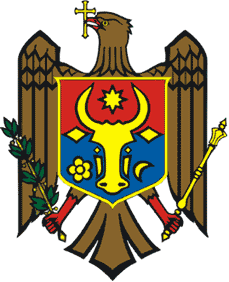 МИНИСТЕРСТВО ФИНАНСОВРЕСПУБЛИКИ МОЛДОВАMD-2005, mun.Chişinău, str.Constantin Tănase, 7www.mf.gov.md, tel.(022) 26-26-00, fax 022-26-25-17MD-2005, mun.Chişinău, str.Constantin Tănase, 7www.mf.gov.md, tel.(022) 26-26-00, fax 022-26-25-17MD-2005, mun.Chişinău, str.Constantin Tănase, 7www.mf.gov.md, tel.(022) 26-26-00, fax 022-26-25-17MD-2005, mun.Chişinău, str.Constantin Tănase, 7www.mf.gov.md, tel.(022) 26-26-00, fax 022-26-25-17MD-2005, mun.Chişinău, str.Constantin Tănase, 7www.mf.gov.md, tel.(022) 26-26-00, fax 022-26-25-17MD-2005, mun.Chişinău, str.Constantin Tănase, 7www.mf.gov.md, tel.(022) 26-26-00, fax 022-26-25-17MD-2005, mun.Chişinău, str.Constantin Tănase, 7www.mf.gov.md, tel.(022) 26-26-00, fax 022-26-25-17MD-2005, mun.Chişinău, str.Constantin Tănase, 7www.mf.gov.md, tel.(022) 26-26-00, fax 022-26-25-17MD-2005, mun.Chişinău, str.Constantin Tănase, 7www.mf.gov.md, tel.(022) 26-26-00, fax 022-26-25-17nr.08-18-08-18-08-18-La nr.La nr.Nr.
crt.Criterii de înregistrareNota
autorului1.Categoria şi denumirea proiectuluiProiectul hotărîrii Guvernului „Privind acordarea premiului anual personalului din unitățile bugetare pentru rezultatele activității în anul 2019”2.Autoritatea care a elaborat proiectulMinisterul Finanțelor3.Justificarea depunerii cererii 
Art. 211 din Legea nr. 270/2019 privind sistemul unitar de salarizare în sectorul bugetar4.Lista autorităţilor şi instituţiilor a căror avizare este necesarăMinisterul JustițieiMinisterul Afacerilor InterneMinisterul Afacerilor Externe și Integrării EuropeneMinisterul ApărăriiMinisterul Economiei și InfrastructuriiMinisterul Agriculturii, Dezvoltării Regionale și MediuluiMinisterul Educației, Culturii și CercetăriiMinisterul Sănătății, Muncii și Protecției Sociale5.Termenul-limită pentru depunerea avizelor/expertizelor9 noiembrie 20206.Persoana responsabilă de promovarea proiectuluiGhilan Raisa, șef al Direcției politici salariale Tel. 022 26 29 00E-mail: raisa.ghilan@mf.gov.md7.Anexe 1. Proiectul hotărîrii Guvernului2. Nota informativă8.Data şi ora depunerii cererii(semnat electronic)9.Semnătura(semnat electronic)